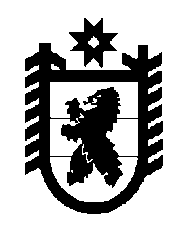 Российская Федерация Республика Карелия    РАСПОРЯЖЕНИЕГЛАВЫ РЕСПУБЛИКИ КАРЕЛИЯВнести в состав Антинаркотической комиссии Республики Карелия (далее – комиссия), утвержденный распоряжением Главы Республики Карелия от 9 февраля 2008 года № 65-р (Собрание законодательства Республики Карелия, 2008, № 2, ст. 139; № 12, ст. 1537; 2009, № 9,                     ст. 1005; № 11, ст. 1272; 2010, № 6, ст. 674; № 9, ст. 1129; № 12, ст. 1682; 2011, № 3, ст. 299; № 10, ст. 1620; 2012, № 4, ст. 626;  № 5, ст. 878; № 6,                   ст. 1123; № 8, ст. 1426; 2013, № 6, ст. 998; № 12, ст. 2267; 2014, № 5,                          ст. 759; № 12, ст. 2274; 2015, № 4, ст. 662; 2016, № 1, ст. 45),                                  с изменениями, внесенными распоряжениями Главы Республики Карелия от 5 сентября 2016 года № 373-р, от 5 декабря 2016 года № 508-р, следующие изменения:включить в состав комиссии следующих лиц:Парфенчиков А.О. – временно исполняющий обязанности Главы Республики Карелия, председатель комиссии; Путилин Н.Н. – начальник отдела Федеральной службы войск национальной гвардии Российской Федерации по Республике Карелия               (по согласованию);Пшеницын А.Н. – заместитель Главы Республики Карелия, заместитель председателя комиссии;Улич В.В. – заместитель Премьер-министра Правительства Республики Карелия, заместитель председателя комиссии;2) исключить из состава комиссии Арминена О.К., Худилайнена А.П.Временно исполняющий обязанности
Главы Республики Карелия                                                  А.О. Парфенчиковг. Петрозаводск2  марта 2017 года№ 103-р